AUTO – ECOLE SD                                      28 bis rue de Guizelin Contact : Mr Hedl PaulTél : 06.85.85.41.61 62340 Guînes. sdautomoto@hotmail.com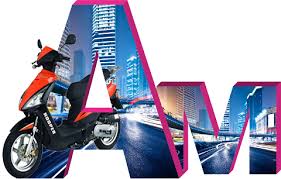 Programme de Formation permis AM (anciennement BSR) : Formation Permis AMLES OBJECTIFS DE LA FORMATIONAcquérir des connaissances techniques, réglementaires, et de sécurité routière permettant de pouvoir conduire un cyclomoteur ou un quadricycle léger en toute sécurité :PROGRAMME DE LA FORMATIONSEQUENCE 1 : Echange sur les représentations individuelles autour de la conduite	  Durée : 30 mnSEQUENCE 2 : Formation à la conduite hors circulation                                                           Durée : 1H miniSEQUENCE 3 : Code de la route 						                 Durée : 30 mnSEQUENCE 4 : Formation à la conduite sur les voies ouvertes à la circulation publique     Durée : 3H miniSEQUENCE 5. Sensibilisation aux risques					                  Durée : 1H miniPUBLIC VISE & PREREQUIS•	Avoir 14 ans•	Savoir lire et écrire la langue Française•	Avoir obtenu l’Attestation Scolaire de Sécurité Routière 2 (ASSR2)RESULTATS ATTENDUSAvoir le niveau requis pour circuler en toute sécurité sur un cyclomoteur ou un quadricycle légerMOYENS TECHNIQUES ET PEDAGOGIQUES•	QUALIFICATION DES INTERVENANTS Enseignant de la conduite et de la sécurité routière diplômé d’une mention deux-roues et titulaire d’une autorisation d’enseigner en cours de validité.•	MOYENS PEDAGOGIQUES ET TECHNIQUES o	Méthodes actives adaptées à la formation des jeunes et adultes.o	Alternance de théorie et de pratiqueo	Salles de cours équipées de moyens multimédia.o	Véhicules adaptés à l’enseignement.o	Fourniture de supports pédagogiques spécifiqueso	Aire de maniabilité non ouverte à la circulation•	EVALUATION DE LA FORMATION & CONDITIONS DE REUSSITEo	Feuilles de présence émargées par les stagiaires pour les formations d’inscrivant dans le cadre de la formation professionnelleo	Un livret d’apprentissage est utilisé pour suivre l’acquisition ou l’amélioration des compétences en formationo	Un questionnaire est utilisé pour mesurer la satisfaction globale des stagiaires sur l’organisation, les qualités pédagogiques du formateur, les méthodes et supports utilisés…Conditions de réussite : satisfaire aux exigences de la formation. Validé par le formateur•	SANCTION DE LA FORMATIONDélivrance d’une attestation de formation permettant de faire la demande d’obtention de titre « permis AM » DUREE DE LA FORMATION ET MODALITES D’ORGANISATION8 heures de formation minimum avec une répartition décrite dans le programme de formation ci-dessusPRIX DE LA FORMATION Nous consulter :DATE(S) : Nous consulterINFORMATION HANDICAP Chaque situation de handicap étant unique, nous vous demandons de préciser à l’inscription votre handicap. Nous pourrons ainsi confirmer l’ensemble des possibilités d’accueil et de mise en œuvre de la formation. Pour toutes informations complémentaires, vous pouvez contacter https://www.automobile.ceremh.org/